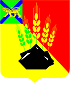 АДМИНИСТРАЦИЯ МИХАЙЛОВСКОГО МУНИЦИПАЛЬНОГО РАЙОНА ПОСТАНОВЛЕНИЕ 
22.08.2018                                         с. Михайловка                                                           № 917-паО перерегистрации граждан, состоящих на учете в качестве нуждающихся в жилых помещенияхВ соответствии со ст. 14 Жилищного Кодекса Российской Федерации, федеральным законом Российской от 06.10.2003 года № 131-ФЗ «Об общих принципах организации местного самоуправления в Российской Федерации», с ч.1 ст. 8 Закона Приморского края от 11.11.2005 года №297-КЗ «О порядке ведения органами местного самоуправления городских (сельских) поселений и городских округов Приморского края учета граждан в качестве нуждающихся в жилых помещениях, предоставляемых по договорам социального найма, Уставом Михайловского муниципального района администрация Михайловского муниципального района ПОСТАНОВЛЯЕТ:1. Провести на территории Михайловского муниципального района с 27 августа по 30 октября 2018 года ежегодную перерегистрацию граждан, состоящих на учете в качестве нуждающихся в жилых помещениях.2. Муниципальному казенному учреждению «Управление по организационно-техническому обеспечению деятельности администрации Михайловского муниципального района» разместить настоящее постановление на официальном сайте администрации Михайловского муниципального района.3. Настоящее постановление вступает в силу с момента подписания.4. Контроль за выполнением настоящего постановления возложить на заместителя главы администрации муниципального района В.Г. Смирнову.Глава Михайловского муниципального района –Глава администрации района                                                                 В.В. Архипов